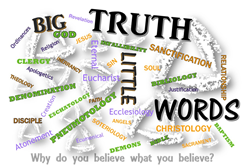 Baptism FAQ’s1) Who should be baptized?2) What if I was baptized as an infant?3) What if I wasn’t immersed, but I was baptized as a believer?4) What if I’m scared?5) Does baptism make me a member of CCMC?1. Joining Jesus’ death cancels our o__________ to sinA) We should join His death bc it is e__________ for us         2 Corinthians 5:21; Revelation 1:18B) We should join His death bc it cancels c___________ to sin     Romans 6:3-7; Colossians 2:13-15; 2. Joining Jesus’ resurrection activates God’s d_____ l____A) Joining inaugurates our e___________ l______ Romans 6: 4-9John 3:16; John 11:25-26B) Joining makes us a_____ u_____ God   Romans 6: 10-11Galatians 3:26-27; 1 John 3:1Baptism FAQ’s1) Who should be baptized?2) What if I was baptized as an infant?3) What if I wasn’t immersed, but I was baptized as a believer?4) What if I’m scared?5) Does baptism make me a member of CCMC?1. Joining Jesus’ death cancels our o__________ to sinA) We should join His death bc it is e__________ for us         2 Corinthians 5:21; Revelation 1:18B) We should join His death bc it cancels c___________ to sin     Romans 6:3-7; Colossians 2:13-15; 2. Joining Jesus’ resurrection activates God’s d_____ l____A) Joining inaugurates our e___________ l______ Romans 6: 4-9John 3:16; John 11:25-26B) Joining makes us a_____ u_____ God   Romans 6: 10-11Galatians 3:26-27; 1 John 3:1